Appendix S2Derivation of the requirement that  sequestered iRBC must have a growth advantage over non-sequestered iRBCLet A be the “advantage” a parasite has by sequestering, and define . 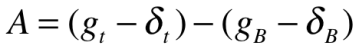 We first consider how the ratio, R, changes as the parameter gt changes. Let . Then when Z increases, R decreases, and visa-versa (provided that s remains constant). We can establish that:and therefore whenever 	S.1the change in R is in the same direction as the change in gt.We next consider how the equilibrium growth rate in blood and tissue, γ, changes as the parameters r and s change. We can establish that:. 	S.2Using equation S.2 we see that when A < 0 then > 0 and when A > 0 then  < 0. A similar expression can be used to show that when A < 0 then   < 0 and when A > 0 then  > 0. 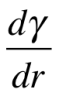 